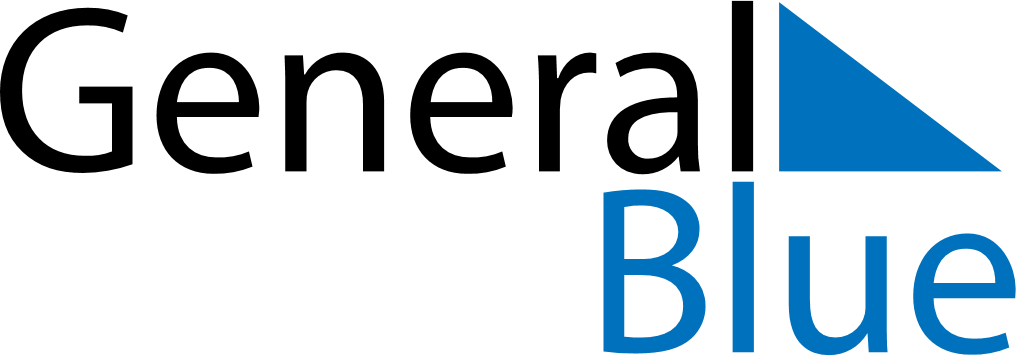 January 2020January 2020January 2020January 2020January 2020January 2020Christmas IslandChristmas IslandChristmas IslandChristmas IslandChristmas IslandChristmas IslandSundayMondayTuesdayWednesdayThursdayFridaySaturday1234New Year’s Day5678910111213141516171819202122232425Chinese New Year262728293031Australia DayNOTES